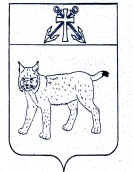 АДМИНИСТРАЦИЯ УСТЬ-КУБИНСКОГОМУНИЦИПАЛЬНОГО ОКРУГАПОСТАНОВЛЕНИЕс. Устьеот 08.05.2024                                                                                                       № 774                                                                                                                        О внесении изменений в постановление администрации округа от 9 января 2023 года № 37 «Об утверждении административного регламента предоставления муниципальной услуги по переводу жилого помещения в нежилое помещение или нежилого помещения в жилое помещение»В соответствии с Федеральным законом от 19 декабря 2023 года N 608-ФЗ «О внесении изменений в Жилищный кодекс Российской Федерации и Федеральный закон «О государственной регистрации недвижимости», ст. 42 Устава округа администрация округаПОСТАНОВЛЯЕТ:          1.  Подпункт 3.7.1 пункта 3.7 раздела 3 административного регламента предоставления муниципальной услуги по переводу жилого помещения в нежилое помещение или нежилого помещения в жилое помещение, утвержденный постановлением администрации округа от 9 января 2023 года № 37 «Об утверждении административного регламента предоставления муниципальной услуги по переводу жилого помещения в нежилое помещение или нежилого помещения в жилое помещение» изложить в следующей редакции:	«3.7.1. Должностное лицо, ответственное за предоставление муниципальной услуги, в срок не позднее 5 рабочих дней с даты утверждения (подписания) акта приемки, подтверждающего завершение переустройства и (или) перепланировки помещения, направляет в электронной форме в орган регистрации прав заявление об осуществлении кадастрового учета или кадастрового учета и государственной регистрации права заявителя на перепланированное помещение с приложением к нему необходимых документов, включая сведения об уплате заявителем госпошлины».          2. Настоящее постановление вступает в силу со дня его официального опубликования и распространяется на правоотношения, возникшие с 1 апреля 2024 года.Глава округа                                                                                                      И.В. Быков